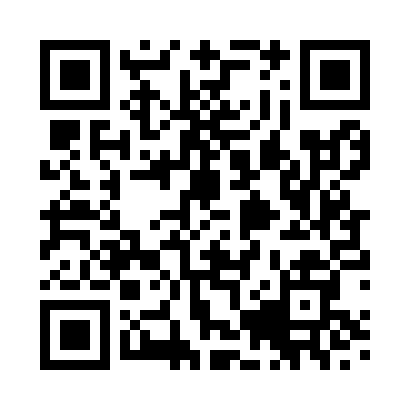 Prayer times for Aultivullin, Highland, UKMon 1 Jul 2024 - Wed 31 Jul 2024High Latitude Method: Angle Based RulePrayer Calculation Method: Islamic Society of North AmericaAsar Calculation Method: HanafiPrayer times provided by https://www.salahtimes.comDateDayFajrSunriseDhuhrAsrMaghribIsha1Mon2:474:131:207:1510:2611:532Tue2:474:141:207:1410:2611:533Wed2:484:161:217:1410:2511:534Thu2:494:171:217:1410:2411:525Fri2:494:181:217:1410:2311:526Sat2:504:191:217:1310:2211:517Sun2:514:211:217:1310:2111:518Mon2:514:221:217:1210:2011:519Tue2:524:231:217:1210:1911:5010Wed2:534:251:227:1110:1811:4911Thu2:544:261:227:1110:1611:4912Fri2:554:281:227:1010:1511:4813Sat2:564:301:227:1010:1411:4814Sun2:574:311:227:0910:1211:4715Mon2:574:331:227:0810:1011:4616Tue2:584:351:227:0710:0911:4517Wed2:594:371:227:0710:0711:4518Thu3:004:391:227:0610:0511:4419Fri3:014:401:237:0510:0411:4320Sat3:024:421:237:0410:0211:4221Sun3:034:441:237:0310:0011:4122Mon3:044:461:237:029:5811:4023Tue3:054:481:237:019:5611:3924Wed3:064:501:237:009:5411:3825Thu3:074:521:236:599:5211:3726Fri3:084:541:236:589:5011:3627Sat3:094:561:236:579:4811:3528Sun3:104:581:236:569:4611:3429Mon3:115:011:236:549:4411:3330Tue3:125:031:236:539:4111:3231Wed3:135:051:236:529:3911:31